№ 14-01/1474 от 24.04.2024Техническое заданиена оказание услуг по вождению автомашиныОсновные технические и качественные характеристики услуг. Требования к оказанию услуг. Услуги по вождению принадлежащей Заказчику автомашины марки Subaru Forester, 2011 года выпуска, гос. Номер 566 AV 13 -  (далее – автотранспортное средство).Заказчик: ТОО «Институт высоких технологий».       Место оказания услуг: Исполнитель обязуется оказать Заказчику Услуги по вождению автотранспортного средства  Заказчика  по заявке на территории Туркестанской области              3.        График работы: по заявке ЗаказчикаТребование к оказания услуг:оказать Услуги надлежащим образом, в соответствии с требованиями Договора, действующего законодательства Республики Казахстан, предъявляемыми к оказанию данных видов Услуг, а также в соответствии с заданием и требованиями Заказчика, в том числе соблюдать требования:-  Правил технической эксплуатации автотранспортных средств, утвержденных уполномоченным государственным органом;представлять Заказчику точную и полную информацию об оказанных (оказываемых) Услугах по Договору;соблюдать конфиденциальность всей информации, полученной от Заказчика в процессе исполнения Договора;соблюдать при оказании Услуг правила техники безопасности, требования об охране труда и окружающей среды, санитарные правила и нормы, иные требования Заказчика;выполнять требования Заказчика к созданию безопасных и безаварийных условий оказания Услуг по Договору, а также в части объемов, сроков и качества оказания Услуг; осуществлять своевременную заправку автотранспортного средства топливом   путем использования предоставленной ему со стороны Заказчика смарт-карты, талонов и иных возможностей;содержать автотранспортное средство в чистоте и надлежащем техническом состоянии;обеспечивать сохранность автотранспортного средства, всего имущества, которое находится в автотранспортном средстве, а также переданных ему Заказчиком Свидетельства о регистрации транспортного средства (оригинал) и  смарт-карты на бензин; незамедлительно, не позднее 10 (десяти) минут с момента совершения дорожно-транспортного происшествия с участием автотранспортного средства (далее – ДТП), сообщить о ДТП Заказчику; своевременно сообщать Заказчику обо всех обстоятельствах, угрожающих обеспечению сохранности автотранспортного средства и иного имущества, находящегося в автотранспортном средстве;осуществлять ежедневный осмотр технического состояния автотранспортного средства и незамедлительно, не позднее 1 (одного) часа с момента выявления неисправности (-ей), сообщать Заказчику о выявленных неисправностях в целях их своевременного устранения; незамедлительно сообщать Заказчику обо всех обстоятельствах, угрожающих обеспечению сохранности автотранспортного средства и иного, переданного Исполнителю для оказания Услуг по Договору, имущества;осуществлять надлежащее заполнение, введение, учет и предоставление в соответствующие службы Заказчика путевых листов; своевременно, согласно условиям Договора, а также по запросу Заказчика, предоставлять необходимую отчетную документацию (акты оказанных Услуг, накладные, путевые листы, фото показания одометра и т.д.);осуществлять проведение технического обслуживания автотранспортного средства в специализированном сервисе, указанном Заказчиком;в случае предъявления к Заказчику третьим лицом (-ми) требования по возмещению причинённого Исполнителем и/или автотранспортным средством (в период его нахождения у Исполнителя согласно условиям Договора) ущерба и/или убытков, за свой счёт возместить такой ущерб и/или убытки третьему лицу в полном объёме в срок, установленный Заказчиком и/или третьим лицом;Исполнитель обязан знать:Правила дорожного движения, штрафные санкции за их нарушение;основные технические характеристики и общее устройство Автотранспортного средства, назначение, устройство, принцип действия, работу и обслуживание агрегатов, механизмов и приборов Автотранспортного средства;правила содержания Автотранспортного средства, ухода за кузовом и салоном, поддержания их в чистоте и благоприятном для длительной эксплуатации состоянии;признаки, причины и опасные последствия неисправностей, возникающих в процессе эксплуатации Автотранспортного средства, способы их обнаружения и устранения;порядок проведения технического обслуживания Автотранспортных средств;порядок установки и снятия систем сигнализации, характер и условия их срабатывания;установленные Заказчиком лимиты (линейные нормы) расхода топлива и эксплуатационных материалов), установленных для автотранспортного средства;за свой счёт (без предъявления каких-либо требований к Заказчику по возмещению данных расходов) своевременно оплатить наложенные штрафы за нарушения Правил дорожного движения, допущенные на автотранспортном средстве в период его нахождения у Исполнителя согласно условиям Договора;в случае причинения Исполнителем ущерба (убытков) Заказчику и/или третьим лицам (имуществу третьих лиц), за свой счёт самостоятельно возместить причинённый ущерб и/или убытки в полном объёме в срок, установленный Заказчиком и/или третьим лицом;использовать выданную Исполнителю Заказчиком смарт-карту на бензин исключительно по её целевому назначению – заправка автотранспортного средства для оказания Услуг по настоящему Договору в пределах, установленных внутренними документами Заказчика лимитов (линейных норм) расхода топлива для автотранспортного средства;в случае расторжения и (или) прекращения Договора передать (возвратить) в порядке, определенном Заказчиком, автотранспортное средство и иное, переданное Исполнителю для оказания Услуг по Договору, имущество по Акту приема-передачи. Исполнитель обязан ежедневно проходить предрейсовый и послерейсовый осмотр. Исполнитель несет полную материальную ответственность за транспортное средство При возникновении необходимости задержки Исполнителя на рудниках АО «НАК «Казатомпром» по требованию Заказчика, Заказчик возмещает расходы на проживание и питание при предоставлении подтверждающих документов (Акт выполненных работ, счет фактура)  			6.1. При движении по указанному в пункте 2 настоящей технической спецификации маршруту не допускать в салон транспортного средства посторонних лиц, не указанных в списке пассажиров согласно письменной заявке Заказчика.		6.2. В случае предъявления штрафных санкций и иных требований (возмещения убытков, выплаты компенсаций и т.д.)  государственными контролирующими органами и/или персоналом Заказчика и/или третьими лицами  к Заказчику за возможные происшествия в результате деятельности Исполнителя и/или по причине причинения ущерба в результате  допущенных нарушений по вине Исполнителя (в т.ч. в результате несоблюдения Исполнителем/работником Исполнителя/субподрядчиком Исполнителя требований правил дорожного движения, системы управления безопасности, охраны труда и окружающей среды и т.д.), возместить Заказчику все причинённые в связи с таким предъявлением убытки в установленным Заказчиком срок.  Приложение 2                                                                                                  к Договору возмездного оказания услуг                                                                                                                       № ______ от ______ 2024 г.                                        КАЛЕНДАРНЫЙ ПЛАНна водительские услугиСогласовано23.04.2024 17:28 Василец Е.А.24.04.2024 08:45 Абилбекова Динара Абилбековна24.04.2024 08:47 Мурзабекова Елена Анатольевна - 1. должность водителя предусмотрена в штатном расписании ЛИАМ (Таукент, Туркестанская область) 2. согласно п. 4.5 Правил ДВОУ.24.04.2024 09:28 Айтекеева Салтанат Нуритдиновна - в договоре прописать Туркестанскую и Кызылординскую область (для охвата всех добывающих ДЗО), г.Шымкент и г.КызылордаПодписано24.04.2024 10:26 Назкеева Тамара Амирхановна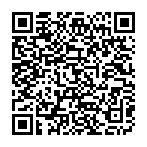 № п/пСодержание оказываемых услугСроки оказанияСумма, тенгеРезультаты Услуг, вид отчетности1Услуги водителяс 01 мая по 31 мая  2024 года294 000Акт выполненных работ (оказанных услуг)2Услуги водителяс 01 июня по 30 июня 2024 года  295 000Акт выполненных работ (оказанных услуг)3Услуги водителя с 01 июля  по 31 июля 2024 года   296 000Акт выполненных работ (оказанных услуг)4Услуги водителяс 01 августа по 31 августа 2024 года297 000Акт выполненных работ (оказанных услуг)5Услуги водителяс 01  сентября по 30 сентября 2024 года298 000Акт выполненных работ (оказанных услуг)6Услуги водителяс 01 октября по 31 октября 2024 года299 000Акт выполненных работ (оказанных услуг)7Услуги водителяс 01 ноября по 30 ноября 2024 года289 000Акт выполненных работ (оказанных услуг)8Услуги водителяс 01 декабря по 31 декабря 2024 года293 000Акт выполненных работ (оказанных услуг)9Услуги водителяс 01 января по 31 января  2025 года291 000Акт выполненных работ (оказанных услуг)10Услуги водителяс 01 февраля  по 28 февраля  2025 года292 000Акт выполненных работ (оказанных услуг)11Услуги водителяс 01 марта по 31 марта 2025 года290 000Акт выполненных работ (оказанных услуг)12Услуги водителяс 01 апреля по 30 апреля 2025 года216 000Акт выполненных работ (оказанных услуг)